    Velferdsgruppa på  Hervik camping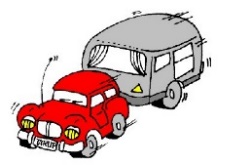 Møte, lørdag 20.juniTil stede: Olav Johan, Kaja, Synnøve, Rolf, Karin, Kåre, Ernst og RandiForfall: Mona og Ronny¤ Hjertestarteren er på plass på vaskerommet, skilt utenfor kommer!              Det er også kommet ny benk der, til f.eks oppvask for campere.   ¤ Food Truck – var vellykka over all forventning – bortsett fra nok burgere på dag 1…. Ingen sure miner, alle som ville fikk deilig burger i løpet av helga. Det frister med gjentagelse, vertfall en gang til i sesongen. Vi liker ideen med å ha et arrangement til Olsok. Olav Johan er på saken og sjekker ut datoer (25.juli/1.aug), og mulige trucker – Oxe – Digg inn – Carlo ¤ Strømmen virker bedre i Solbakken nå. Fordelingen er bedre.¤ Det er absolutt ikke lov å lade el-bil fra egen vogn, der er 2 ladere for el-bil ved servicebygget. Ikke parker foran ladestasjonen, disse to plassene er forbeholdt lading av el-bil. Lading betales med vipps.¤ Kjøring - Der er en del frem-og-tilbake kjøring inne på plassen, vi ber inderlig om at folk kjører minst mulig inne på plassen, og må man kjøre, så lavest mulig fart – max 20 km/t inne på plassen. Husk at der er mange barn her inne, og vi har ingen å miste. <3 <3 <3 ¤ Søppel - Det vil komme en ny og litt større søppelkontainer. Vi snakket og om mulighet for å få kamera ved kontaineren!?  Der er flere brukere enn beboere – der kastes ulovlig avfall – der settes søppel utenfor kontaineren. Husk at det er kun vanlig husholdningsavfall som skal oppi kontaineren. Har en større ting som skal kastes: ta det med hjem, eller lever til avfallsstasjon selv.¤ Olsok – Vi har lyst å lage til noe arrangement denne dagen (25.juli/1.aug) Sommerspor? Bruktmarked? Bryggedans? Food truck?                                         Alt er enklere å lage til om været er bra, så vi er litt væravhengige av hva vi får til og hvordan. Vi må og ta hensyn til Covid-19 situasjonen, og ta forholdsregler.¤ Bålbrenning  Der er totalt bålforbud i hele kommunen, så ingen bålbrenning inne på campingen i det hele tatt.¤ Utleievogna blir ikke utleid i sommer, den vil for det meste bli brukt av familien til Kåre og Karin. ¤ Forslag om å få satt opp et skap nede i båthavna, med plass til redningsvester, som man kan låne ved behov. ¤ Arbeidet på nye plassen går framover, Kåre og Ernst håper å få fordelt de 6-7 plassene på toppen innen slutten av juni mnd.¤ Det har virkelig vært gang på salget av vogner i år, så vær obs og les igjennom leiekontrakten før salg, slik at alt går riktig for seg. – og vi ønsker alle nye naboer hjertelig velkommen inn til ferieparadiset vårt her i Hervik.Neste møte: søndag 16.aug kl 11:00Ref: RandiPS! Husk å ha oppe vimpel eller balkongflagg når en er her, dette for brannsikkerhet! Slik at en vet hvor det er viktigst å lete etter folk i tilfelle brann.Les igjennom «huskelista» som ble lagt ut på fb-sida «Hva skjer på Hervik camping»